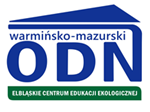 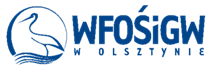 Regulamin wojewódzkiego konkursu prezentacji multimedialnych „Las – ekosystem prawie doskonały”§ 1. Organizator konkursuWarmińsko-Mazurski Ośrodek Doskonalenia Nauczycieli w Elblągu – Elbląskie Centrum Edukacji Ekologicznej§ 2. Cele konkursuPozyskanie i pogłębienie wiedzy na temat ekosystemu leśnego.Krytyczne i refleksyjne spojrzenie na zasoby, dynamikę zmian i zagrożenia ekosystemów leśnych. Dokonanie oceny znaczenia przyrodniczego i gospodarczego lasów.Dostrzeżenie roli lasu jako strażnika zmian klimatycznych.Funkcje lasów i wykorzystanie ich zasobów.§ 3. Warunki uczestnictwa w konkursieAdresatem konkursu są uczniowie klasy V-VIII szkoły podstawowej, uczniowie gimnazjum i szkół ponadgimnazjalnych z województwa warmińsko-mazurskiego.Konkurs ma charakter indywidualny i polega na wykonaniu jednej prezentacji multimedialnej, fotokastu lub filmu na wskazany temat. Praca musi być opatrzona własnym pisemnym lub dźwiękowym komentarzem.Prace należy przesłać na adres organizatora w formie elektronicznej na płycie CD                       a prezentacje dodatkowo na papierze (ekonomiczny wydruk). Ocenie podlegają wyłącznie prace indywidualnych twórców (jeden autor).Praca powinna być inspirowana obserwacjami własnymi, popartymi podstawową wiedzą              o ekosystemie leśnym. W pracy należy uwzględnić różnorodność i zasoby polskich lasów, ich życiowy potencjał i zagrożenia.§ 4. Wymagania techniczneIlość slajdów w prezentacji – max 15, czas trwania filmu – max 4 min.Autor pracy konkursowej zobowiązany jest do podania źródeł wiedzy, autorów fotografii i osób występujących w prezentacji / filmie.Dozwolone jest wykonanie filmu lub prezentacji dowolną techniką, przy użyciu dowolnego urządzenia, np. telefon komórkowy, kamera, aparat fotograficzny.Prezentacja PowerPoint lub film muszą być zapisane na płycie CD.Do pracy konkursowej autor dołącza metryczkę zawierającą:tytuł prezentacji/filmuimię i nazwisko, klasę, nazwisko nauczyciela,dane adresowe szkoły, tel. kontaktowy, e-mail § 5. Termin składania pracPrace należy dostarczyć w opakowaniu zapewniającym bezpieczeństwo przesyłki do dnia 15 maja 2019 r. na adres:Warmińsko-Mazurski Ośrodek Doskonalenia Nauczycieli w Elblągu – Elbląskie Centrum Edukacji Ekologicznejul. Wojska Polskiego 182-300 ElblągZ dopiskiem: Las - prezentacja§ 6. Ocena prac i publikacja wynikówOceny prac dokona komisja wyłoniona przez organizatorów. Prace będą oceniane w kategoriach: SP klasy V-VIII gimnazja i szkoły ponadgimnazjalneKomisja konkursowa oceniać będzie prace pod względem formalnym (zgodność                           z regulaminem), merytorycznym, językowym i estetycznym oraz pod względem oryginalności. Decyzja komisji jest ostateczna i nie przysługuje od niej odwołanie.Wyniki konkursu zostaną opublikowane na stronie internetowej www.wmodn.elblag.plPodsumowanie konkursu odbędzie się w Elblągu podczas Forum Ekologicznego                      pod nazwą „Las – ekosystem prawie doskonały”. Osoby nagrodzone i wyróżnione zostaną zaproszone na Forum oraz otrzymają dyplomy       i nagrody rzeczowe.§ 7. Inne postanowieniaOsoby nadsyłające prace konkursowe są zobowiązane do wyrażenia zgody na piśmie na przetwarzanie przez organizatora konkursu swoich danych osobowych w celach związanych z niniejszym konkursem (załącznik do Regulaminu). W imieniu nieletnich zgodę wyrażają ich prawni opiekunowie.Udział w konkursie i zaakceptowanie jego regulaminu jest jednoznaczne z wyrażeniem zgody na nieodpłatne pozostawienie wszystkich prac konkursowych w zbiorach Organizatora oraz prawem do ich publikowania i reprodukowania. Informacji na temat konkursu udzielają organizatorzy:Wiesława Kamińska – kierownik ECEE Janina Meller - konsultant ds. biologii